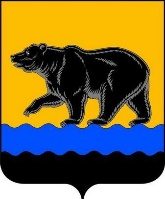 ДУМА  ГОРОДА  НЕФТЕЮГАНСКАР Е Ш Е Н И ЕО внесении изменений в документ территориального планирования«Генеральный план города Нефтеюганска»Принято Думой города19 июня 2024 годаВ соответствии c пунктом 26 части 1 статьи 16 Федерального закона от 06.10.2003 № 131-ФЗ «Об общих принципах организации местного самоуправления в Российской Федерации», пунктом 1 части 3 статьи 8, статьей 24 Градостроительного кодекса Российской Федерации, с учетом протокола общественных обсуждений от 27.04.2024 по проектам о внесения изменений в документ территориального планирования «Генеральный план города Нефтеюганска» и в Правила землепользования и застройки города Нефтеюганска, заключения о результатах общественных обсуждений от 27.04.2024, руководствуясь Уставом города Нефтеюганска, Дума города Нефтеюганска решила:1. Внести в часть II «Утверждаемые материалы в виде карт» документа территориального планирования «Генеральный план города Нефтеюганска, утвержденный решением Думы города Нефтеюганска от 01.10.2009 № 625-IV (в редакции от 27.09.2023 № 408-VII), следующие изменения:1.1. Карту планируемого размещения объектов местного значения городского округа изложить в редакции согласно приложению 1 к настоящему решению.1.2. Карту функциональных зон городского округа изложить в редакции согласно приложению 2 к настоящему решению.2. Опубликовать решение в газете «Здравствуйте, нефтеюганцы!» 
и разместить на официальном сайте органов местного самоуправления города Нефтеюганска.3. Решение вступает в силу после его официального опубликования.19 июня 2024 года                		 	                    № 601-VIIВременно исполняющий полномочия главы города Нефтеюганска	________________ А.В.ПастуховПредседатель Думыгорода Нефтеюганска_______________ М.М.Миннигулов